1.产品介绍噪声扬尘监测站是专门针对在建工程项目的监测设备。该设备具有2路百叶盒，1路百页盒可采集温度、湿度、噪声、气压；另1路百叶盒可采集PM2.5、PM10、TSP；同时还具有1路风速采集、1路风向采集、1路四气采集、1路继电器输出（默认可接现场二级继电器控制雾炮）、1路485从站输出；该设备可通过GPRS方式将数据上传软件平台，同时该主机能够外接1路LED屏（54cm*102cm）实时显示当前数值信息。​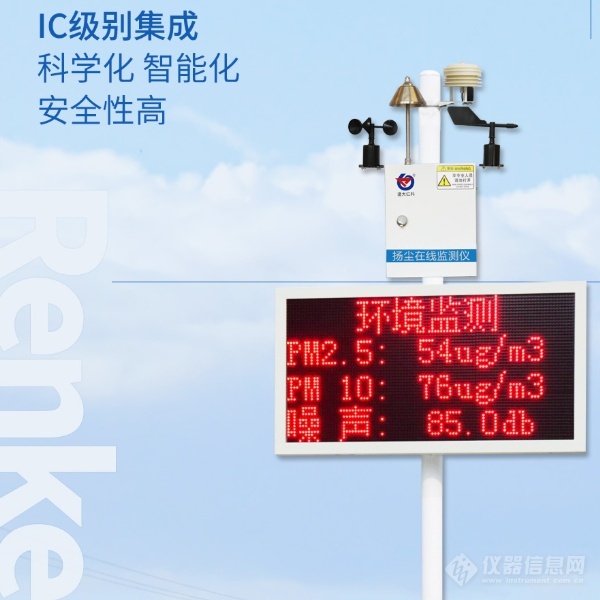 2.技术参数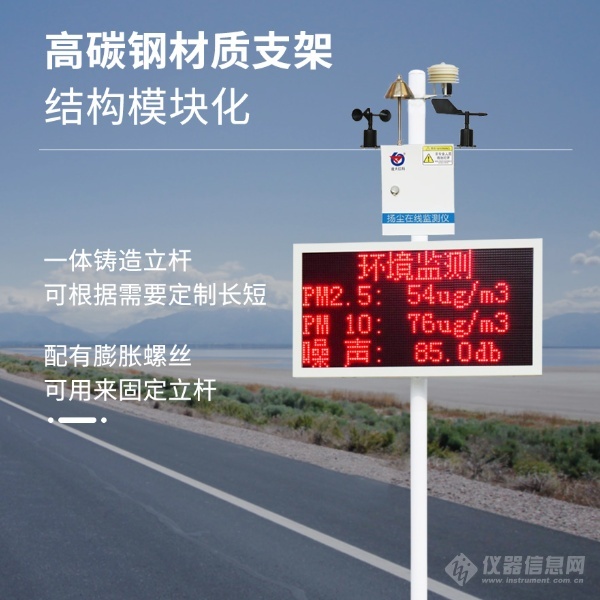 3. 产品选型4.设备安装4.1设备安装前检查设备清单：（选型不同，设备数量不同，具体以现场实际为准）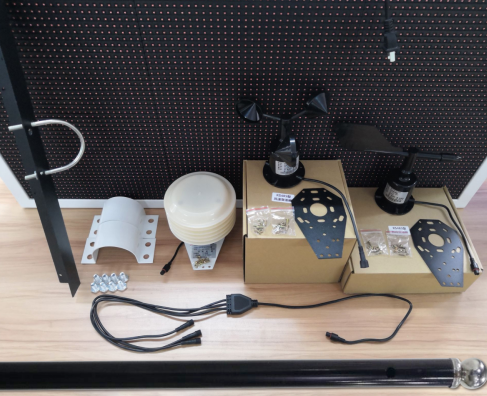 ■ 百叶盒多合一变送器2台■ 风速传感器1台■ 风向传感器1台■ 电控箱1台组装好的电控箱■ 立杆1个（2m长度为1个，3m长度由2个1.5m组成）■ 3米加强型立杆1个（若有四气默认发此立杆）■ 横梁（U型螺栓1个，M8螺母2个）■ 噪声扬尘一体机（包括钥匙1把）■ 托片2个（百叶盒托片已安装好）、M4*10螺丝12套■ 电控箱抱箍及对应螺栓2■LED屏抱箍及对应螺栓2■1拖3对插线1根，1拖2对插线1根4.2采集终端安装风向安装时需注意方位问题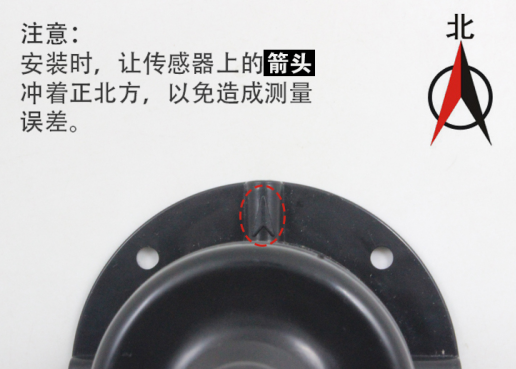 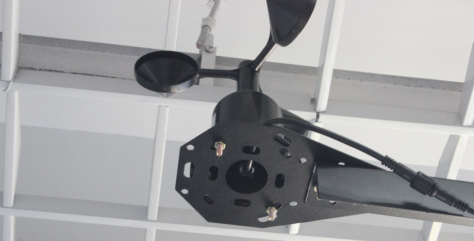 安装完成效果图如下：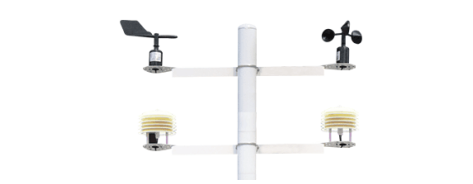 4.3扬尘监测一体机安装所需配件：抱箍2个，螺丝8个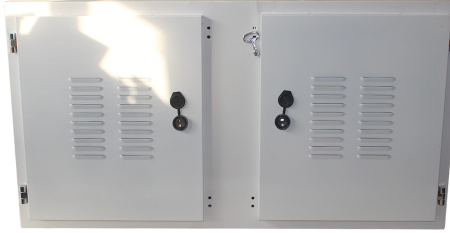 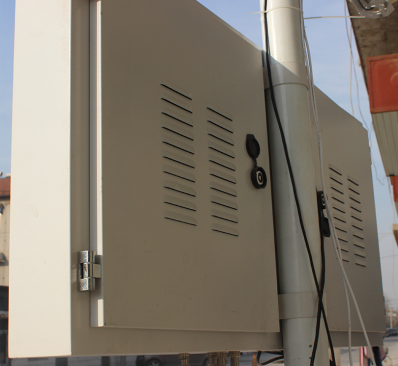 4.4电控箱安装(选配)所需配件：电控箱1个、抱箍2个，螺丝8个；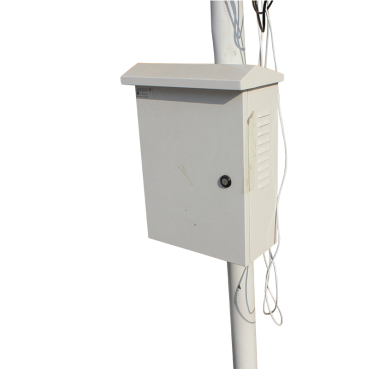 供电AC220V通信接口GPRS无线传输空气温度传感器量程：-40～70℃   分辨率：0.1℃空气温度传感器精度：±0.2℃(25℃)空气湿度传感器分辨率：0.1%空气湿度传感器精度：±3%(60%RH,25℃)风速传感器量程：0～60m/s    分辨率：0.1 m/s风速传感器精度：±0.3m/s风向传感器量程：8个方位大气压力传感器量程：0～120Kpa   分辨率：0.1Kpa大气压力传感器精度：±0.15Kpa@25℃75Kpa噪声传感器量程：30～130db      分辨率：0.1db噪声传感器精度：±0.5%F·SPM分辨率：1ug/m3PM精度：±10%F·SSO2量程：0-2620ug/m3分辨率：1ug/m3SO2精度：±2%F·SNO2量程：0-1880ug/m3分辨率：1ug/m3NO2精度：±2%F·SCO量程：0-11.5mg/m3(0-10ppm)分辨率：0.01mg/m3CO精度：±2%F·SO3量程：0-1960ug/m3分辨率：1ug/m3O3精度：±2%F·SLED屏尺寸54cm*102cm继电器输出2路，连接二级继电器，可控制现场雾炮发射设备支架2/3米立杆（可选）电控箱用于安装电源系统、除湿设备，内含高精度四气传感器采样方式泵吸式RS-公司代号ZSYC1-噪声扬尘监测站2S-PM2.5+PM103S-PM2.5+PM10+噪声5S-PM2.5+PM10+噪声+温度+湿度8S-PM2.5+PM10+噪声+温度+湿度+风速+风向+风力9S-PM2.5+PM10+噪声+温度+湿度+风速+风向+风力+TSP10S-PM2.5+PM10+噪声+温度+湿度+风速+风向+风力+TSP+大气压力空-空AQMS-BX-泵吸式四气CO+NO2+SO2+O3（若选择四气则必须选择联网型且必须上传到扬尘云平台）空空G2G联网4G4G联网